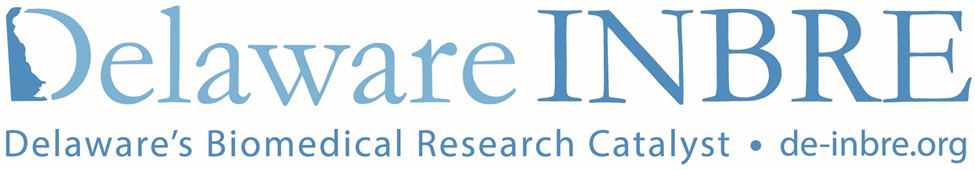 Delaware INBRE Student News National Institutes of Health (NIH-NIGMS) INBRE (IDeA Network of Biomedical Research Excellence) programReturn this form and all accompanying documents to either address:Email: inbre-education@udel.eduMail: Delaware INBRE, Linda Polasko, STAR Annex, 540 South College Ave, Newark, DE 19713When were you an INBRE Scholar?  Where were you an INBRE Scholar? Who was your mentor?                                                                                                                                                                                                                                     Please check type of activity:___ Publication - paper (provide citation)___ Publication -  abstract (provide citation)___ Presentation – oral/podium        (provide title of talk, name of presenter, authors, name of meeting, dates, location)___ Presentation – poster (provide title of poster, authors, name of meeting, dates, location)___ Recognition – award (name of award, brief description of award, awarding agency name)___ Attendance at national or international association meeting using INBRE funds or connections         (provide name of meeting, hosting INBRE institution, dates of meeting, location)___ Events sponsored by INBRE attended         (name of event, location, dates, sponsoring INBRE institution)___ Other – describe:News Update:Contact Information:Last nameFirst nameMIUniversityEmail